ГОРОДСКОЙ СОВЕТ ДЕПУТАТОВ МУНИЦИПАЛЬНОГО ОБРАЗОВАНИЯ «ГОРОД НАЗРАНЬ»РЕШЕНИЕ  № 39/168-3                                                                             от 28 февраля 2019 г.О внесении изменений в бюджет г.Назрань на 2019 год и плановый период 2020-2021 гг.       Рассмотрев представленный Главой г.Назрань проект Решения «О внесении изменений в бюджет муниципального образования «Городской округ город Назрань на 2019 год и плановый период 2020-2021 гг.» от 27.02.2019 г. №332-об, в соответствии с Бюджетным Кодексом Российской Федерации, Федеральным законом от 06.10.2003 № 131-ФЗ «Об общих принципах организации местного самоуправления в Российской Федерации» и Уставом г.Назрань Городской совет муниципального образования «Городской округ г.Назрань» решил:        1.Внести в бюджет г.Назрань на 2019 год и плановый период 2020-2021 гг., утвержденный Решением Городского совета от 27.12.2018г. № 37/153-3                                                                                           следующие изменения:     1.1. Статью 1 изложить в новой редакции:1. Утвердить основные характеристики бюджета города Назрань на 2019 год:1) прогнозируемый общий объем доходов бюджета города Назрань в сумме 456260268,30 рублей;2) общий объем расходов бюджета города Назрань в сумме 456260268,30 рублей.2. Утвердить основные характеристики бюджета города Назрань на 2020 год:1) прогнозируемый общий объем доходов бюджета города Назрань в сумме 441461400 рублей;2) общий объем расходов бюджета города Назрань в сумме 441461400 рублей.3. Утвердить основные характеристики бюджета города Назрань на 2021 год:1) прогнозируемый общий объем доходов бюджета города Назрань в сумме 451680400 рублей;2) общий объем расходов бюджета города Назрань в сумме  451680400 рублей.1.2. Внести изменения в приложения 1-5 к Решению Городского совета муниципального образования «Городской округ г.Назрань» от 27 декабря 2018 года №37/153-3 «Об утверждении бюджета муниципального образования «Городской округ г.Назрань» на 2019 год и плановый период 2020 и 2021 годов» согласно приложениям 1-5 соответственно к настоящему Решению.2. Настоящее Решение вступает в силу со дня его официального опубликования.Глава г.Назрань                                                                    А.М.Тумгоев Председатель Городского совета                                       М. С. Парчиев Приложение № 1к  Решению «Об утверждении проекта бюджета муниципального образования «Городской округ г.Назрань» на 2019 год и на плановый период 2020 и 2021 годов»от 27 декабря 2018 года №37/153-3с изменениями от 28.02.2019г. №32/126-3Администраторы доходов бюджета г.Назрань на 2019 год и плановый период 2020-2021 гг.Приложение №2к  Решению «Об утверждении проекта бюджета муниципального образования «Городской округ г.Назрань» на 2019 год и на плановый период 2020 и 2021 годов»от 27 декабря 2018 года №37/153-3с изменениями от 28.02.2019г. №32/126-3Доходы бюджета муниципального образования «Городской округ г.Назрань» на 2019 год и на плановый период 2020 и 2021 годов.Приложение №3к  Решению «Об утверждении проекта бюджета муниципального образования «Городской округ г.Назрань» на 2019 год и на плановый период 2020 и 2021 годов»от 27 декабря 2018 года №37/153-3с изменениями от 28.02.2019г. №32/126-3Распределение расходов из бюджета г.Назрань на 2019г и на плановый период 2020-2021 г. по разделам и подразделам функциональной классификации Российской ФедерацииПриложение №4к  Решению «Об утверждении проекта бюджета муниципального образования «Городской округ г.Назрань» на 2019 год и на плановый период 2020 и 2021 годов»от 27 декабря 2018 года №37/153-3с изменениями от 28.02.2019г. №32/126-3Ведомственная структура 
расходов бюджета городского округа г.Назрань на 2019год и плановый период 2020-2021 г.Приложение № 5к  Решению «Об утверждении проекта бюджета муниципального образования «Городской округ г.Назрань» на 2019 год и на плановый период 2020 и 2021 годов»от 27 декабря 2018 года №37/153-3с изменениями от 28.02.2019г. №32/126-3Титульный список объектов муниципального заказа на 2019 годРЕСПУБЛИКА ИНГУШЕТИЯ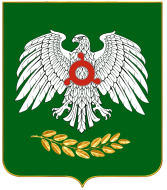     ГIАЛГIАЙ    РЕСПУБЛИКАКод главы                  КБКНаименование министерств, ведомств801Местная Администрация г. Назрань8011 06 08020 04 0000 110Налог на недвижимое имущество, взимаемый по ставкам, определенным представительными органами городских округов8011 08 04020 01 0000 110Государственная пошлина за совершение нотариальных действий должностными лицами органов местного  самоуправления, уполномоченными в соответствии с законодательными актами Российской Федерации на совершение нотариальных действий8011 08 07150 01 1000 110Государственная пошлина за выдачу разрешения на установку рекламной конструкции8011 08 07083 01 0000 110Государственная пошлина за совершение действий, связанных с лицензированием, с проведением аттестации в случаях, если такая аттестация предусмотрена законодательством РФ, зачисляемая в бюджеты городских округов8011 08 07173 01 0000 110Государственная пошлина за выдачу органом местного самоуправления городского округа специального разрешения на движение по автомобильным дорогам транспортных средств осуществляющих перевозки опасных, тяжеловесных и (или) крупногабаритных грузов, зачисляемые в бюджеты муниципальных районов 8011 09 06043 02 0000 110Сборы за выдачу органами местного самоуправления городских округов лицензий на розничную продажу алкогольной продукции8011 11 05012 04 0000 120Доходы, получаемые в виде арендной платы за земельные участки, государственная собственность на которые не разграничена и которые расположены в границах городских округов, а также средства от продажи права на заключение договоров аренды указанных земельных участков 8011 11 05024 04 0000 120Доходы, получаемые в виде арендной платы, а также средства от продажи права на заключение договоров аренды за земли, находящиеся в собственности городских округов,(за исключением земельных участков муниципальных бюджетных и автономных учреждений)8011 11 05027 04 0000 120Доходы, получаемые в виде арендной платы за земельные участки, расположенные в полосе отвода автомобильных дорог общего пользования местного значения, находящихся в собственности городских округов8011 11 05034 04 0000 120Доходы от сдачи в аренду имущества, находящегося в оперативном управлении органов управления городских округов и созданных ими учреждений (за исключением имущества муниципальных  автономных учреждений) 8011 11 05092 04 0000 120Доходы от предоставления на платной основе парковок (парковочных мест), расположенных на автомобильных дорогах общего пользования местного значения8011 11 09034 04 0000 120Доходы от эксплуатации и использования имущества автомобильных дорог, находящихся в собственности городских округов8011 11 09044 04 0000 120Прочие поступления от использования имущества, находящегося в собственности городских округов (за исключением имущества муниципальных автономных учреждений, а также имущества муниципальных унитарных предприятий, в том числе казенных)8011 13 01994 04 0000 130Прочие доходы от оказания платных услуг (работ) получателями средств бюджетов городских округов8011 13 02064 04 0000 130Доходы, поступающие в порядке возмещения расходов, понесенных в связи с эксплуатацией имущества городских округов 8011 13 02994 04 0000 130Прочие доходы от компенсации затрат бюджетов городских округов8011 14 01040 04 0000 410Доходы от продажи квартир, находящихся в собственности городских округов8011 14 02042 04 0000 410 Доходы от реализации имущества, находящегося в оперативном управлении учреждений, находящихся в ведении органов управления городских округов (за исключением имущества муниципальных  бюджетных и автономных учреждений), в части реализации основных средств по указанному имуществу8011 14 02043 04 0000 410Доходы от реализации иного имущества, находящегося в собственности городских округов (за исключением имущества муниципальных бюджетных и автономных учреждений, а также имущества муниципальных унитарных предприятий, в том числе казенных), в части реализации основных средств по указанному имуществу8011 14 02040 04 0000 410Доходы от реализации имущества, находящегося в собственности городских округов (за исключением имущества муниципальных бюджетных и автономных учреждений, а также имущества муниципальных унитарных предприятий, в том числе казенных), в части реализации основных средств по указанному имуществу8011 14 03040 04 0000 410Средства от распоряжения и реализации конфискованного и иного имущества, обращенного в доходы городских округов ( в части реализации основных средств по указанному имуществу)8011 14 06024 04 0000 430Доходы от продажи земельных участков, находящихся в собственности городских округов ( за исключением земельных участков муниципальных бюджетных и автономных учреждений)801114 06032 04 0000 430Доходы от продажи земельных участков, которые расположены в границах городских округов, находятся в федеральной собственности и осуществление полномочий по управлению и распоряжению которыми передано органам государственной власти субъектов РФ  801114 06012 04 0000 430Доходы от продажи земельных участков, государственная собственность на которые не разграничена и которые расположены в границах городских округов801114 07020 04 0000 410Доходы от продажи недвижимого имущества одновременно с занятыми такими объектами недвижимого имущества земельными участками, которые расположены в границах городских округов, находятся в федеральной собственности и осуществление полномочий по управлению и распоряжению которыми передано органам государственной власти субъектов РФ  8011 15 02040 04 0000 140Платежи, взимаемые организациями городских округов за выполнение определенных функций8011 15 03040 04 0000 140Сборы за выдачу лицензий органами местного самоуправления городских округов8011 16 90040 04 0000 140Прочие поступления от денежных взысканий (штрафов) и иных сумм в возмещение ущерба, зачисляемые в бюджеты городских округов801116 33040 04 0000 140Денежные взыскания (штрафы) за нарушение законодательства РФ о размещении заказов на поставки товаров, выполнение работ, оказание услуг для нужд городских округов812 Финансовое Управление г.Назрань8122 02 01001 04 0000 151Дотации бюджетам городских округов на выравнивание бюджетной обеспеченности8122 02 01003 04 0000 151Дотации бюджетам городских округов на поддержку мер по обеспечению сбалансированности бюджетов8122 02 01999 04 0000 151Прочие дотации бюджетам городских округов8122 02 04012 04 0000 151Межбюджетные трансферты, передаваемые бюджетам городских округов для компенсации дополнительных расходов, возникших в результате решений, принятых органами власти другого уровня8122 02 04001 04 0000 151Межбюджетные трансферты, передаваемые бюджетам городских округов на содержание депутатов Государственной Думы и их помощников8122 02 02003 04 0000 151Субсидии бюджетам городских округов на реформирование муниципальных финансов8122 02 02999 04 0000 151Прочие субсидии бюджетам городских округов8122 02 02008 04 0000 151Субсидии бюджетам городских округов на обеспечение жильем молодых семей8122 02 02041 04 0000 151Субсидии бюджетам городских округов на строительство, модернизацию, ремонт и содержание автомобильных дорог общего пользования, в том числе дорог в поселениях (за исключением автомобильных дорог федерального значения)8122 02 02044 04 0000 151Субсидии бюджетам городских округов на обеспечение автомобильными дорогами новых микрорайонов8122 02 03015 04 0000 151Субвенции бюджетам городских округов на осуществление первичного воинского учета на территориях, где отсутствуют военные комиссариаты 8122 02 03020 04 0000 151Субвенции бюджетам городских округов на выплату единовременного пособия при всех формах устройства детей, лишенных родительского попечения, в семью8122 02 03024 04 0000 151Субвенции бюджетам городских округов на выполнение передаваемых полномочий субъектов Российской Федерации8122 02 03026 04 0000 151Субвенции бюджетам городских округов на обеспечение жилыми помещениями детей-сирот, детей, оставшихся без попечения родителей, а также детей, находящихся под опекой (попечительством), не имеющих закрепленного жилого помещения8122 02 03027 04 0000 151Субвенции бюджетам городских округов на содержание ребенка в семье опекуна и приемной семье, а также вознаграждение причитающееся приемному родителю8122 02 03029 04 0000 151Субвенции бюджетам городских округов на компенсацию части родительской платы за содержание ребенка в муниципальных образовательных учреждениях, реализующих основную общеобразовательную программу дошкольного образования8122 02 03999 04 0000 151Прочие субвенции бюджетам городских округов8122 02 04025 04 0000 151Межбюджетные трансферты, передаваемые бюджетам городских округов на комплектование книжных фондов библиотек муниципальных образований8122 02 09023 04 0000 151Прочие безвозмездные поступления в бюджеты городских округов от бюджетов субъектов Российской Федерации8122 03 04000 04 0000 180Безвозмездные поступления от государственных организаций в бюджеты городских округов8122 03 10001 04 0000 180Безвозмездные поступления в бюджеты городских округов от государственной корпорации Фонд содействия реформированию жилищно-коммунального хозяйства на обеспечение    мероприятий по капитальному ремонту  многоквартирных домов и переселению граждан из аварийного жилищного фонда8122 02 02089 04 0002 151Субсидии бюджетам городских округов на обеспечение    мероприятий по переселению граждан из аварийного жилищного фонда за счет средств республиканского бюджета8122 02 02105 04 0000 151Субсидии бюджетам на проведение противоаварийных мероприятий в зданиях государственных и муниципальных общеобразовательных учреждений8122 07 04000 04 0000 180Прочие безвозмездные поступления в бюджеты городских округов812117 01040 04  0000 180Невыясненные поступления, зачисляемые в бюджеты городских округов812116 18040 04 0000 140Денежные взыскания (штрафы) за нарушение бюджетного законодательства (в части бюджетов городских округов)812116 32000 04 0000 140Денежные взыскания, налагаемые в возмещение ущерба, причиненного в результате незаконного или нецелевого использования бюджетных средств ( в части бюджетов городских округов)812219 04000 04 0000 151 Возврат остатков субсидий, субвенций и иных межбюджетных трансфертов, имеющих целевое назначение, прошлых лет из бюджетов городских округов       КБКНАИМЕНОВАНИЕ ДОХОДОВ2019г.2020г.2021г.100 00 000 00 0000 000НАЛОГОВЫЕ И НЕНАЛОГОВЫЕ ДОХОДЫ 327826,7337661,4347791,3101 00 000 00 0000 000НАЛОГИ НА ПРИБЫЛЬ, ДОХОДЫ238370,0245521,1252886,7101 02 000 01 0000 110Налог на доходы физических лиц238370,0245521,1252886,7103 00 000 00 0000 000НАЛОГИ НА ТОВАРЫ (РАБОТЫ, УСЛУГИ), РЕАЛИЗУЕМЫЕ НА ТЕРРИТОРИИ РФ11539,411885,612242,1103 02 230 01 0000 110Доходы от уплаты акцизов на дизельное топливо, зачисляемые в консолидированные бюджеты субъектов РФ3427,23530,03635,9103 02 240 01 0000 110Доходы от уплаты акцизов на моторные масла для дизельных и (или) карбюраторных (инжекторных) двигателей зачисляемые в консолидированные  бюджеты субъектов РФ69,271,373,4103 02 250 01 0000 110Доходы от уплаты акцизов на автомобильный бензин, приводимый на территории РФ, зачисляемые в консолидированные  бюджеты субъектов РФ8043,08284,38532,8105 00 000 00 0000 000НАЛОГИ НА СОВОКУПНЫЙ ДОХОД18957,519526,220112,0105 02 000 02 0000 110Единый налог на вмененный доход для отдельных видов деятельности1661,51711,31762,6105 04 010 02 1000 110Налог, взимаемый в связи с применением патентной системы налогообложения, зачисляемой в бюджеты ГО17296,017814,918349,4106 00 000 00 0000 000НАЛОГИ НА ИМУЩЕСТВО26481,027275,428093,7106 01 000 00 0000 110Налог на имущество физических лиц4370,04501,14636,1106 04 012 02 4000 110Транспортный налог2431,02503,92579,1106 06 000 00 0000 110Земельный налог19680,020270,420878,5108 00 000 00 0000 000ГОСУДАРСТВЕННАЯ ПОШЛИНА21390,922032,622693,6108 03 010 01 0000 110 Госпошлина по делам, рассматриваемым в судах общей юрисдикции, мировыми судьями21390,922032,622693,6111 00 000 00 0000 000ДОХОДЫ ОТ ИСПОЛЬЗОВАНИЯ ИМУЩЕСТВА НАХОДЯЩЕГОСЯ В ГОС. И МУН. СОБСТВЕННОСТИ1246,81284,21322,7111 05 012 04 0000 120Арендная плата и поступления от продажи права на заключение договоров аренды за земли городских поселений до разграничения гос.  собственности 1246,81284,21322,7112 00 000 00 0000 000ПЛАТЕЖИ ПРИ ПОЛЬЗОВАНИИ ПРИРОДНЫМИ РЕСУРСАМИ402,0414,0426,5112 01 000 01 0000 000Плата за негативное воздействие на окружающую среду402,0414,0426,5113 00 000 00 0000 000ДОХОДЫ ОТ ОКАЗАНИЯ ПЛАТНЫХ УСЛУГ И КОМПЕНСАЦИИ ЗАТРАТ ГОСУДАРСТВА258,4266,2274,2113 01 994 04 0000 130Прочие доходы от оказания платных услуг (работ) получателями средств бюджетов городских округов (родительская плата)258,4266,2274,2114 00 000 00 0000 000ДОХОДЫ ОТ ПРОДАЖИ МАТЕРИАЛЬНЫХ И НЕМАТЕРИАЛЬНЫХ АКТИВОВ1281,61320,01359,6114 06 012 04 0000 430Доходы от продажи земельных участков расположенных в городских округах1281,61320,01359,6116 00 000 00 0000 000ШТРАФЫ, САНКЦИИ, ВОЗМЕЩЕНИЕ УЩЕРБА7899,18136,18380,2116 03 010 01 0000 140Денежные взыскания (штрафы) за нарушение законодательства о налогах и сборах, предусмотренные ст.116,117,118, пп.1,2 ст.120,ст.125,126,128,129,129.1,132,134,п.2 ст.135 и ст.135.1 НК РФ 383,7395,2407,1116 03 030 01 0000 140Денежные взыскания (штрафы) за административные правонарушения в области налогов и сборов, предусмот. КоАП РФ 658,1677,8698,2116 06 000 01 0000 140Денежные взыскания (штрафы) за нарушение законодательства и о применении ККТ при осуществлении наличных денежных расчетов и расчетов с использованием платежных карт1788,01841,61896,9116 45  000 01 6000 140Прочие поступления от денежных взысканий (штрафов )и иных сумм4658,64798,44942,3116 90  400 00 0000 140Прочие поступления от денежных взысканий (штрафов) и иных сумм в возмещение ущерба, зачисляемые в бюджеты городских округов410,7423,1435,7202 00 000 00 0000 000II. БЕЗВОЗМЕЗДНЫЕ ПОСТУПЛЕНИЯ125703,0103800,0103889,1202 01 001 04 0000 151Дотация на выравнивание уровня бюджетной обеспеченности бюджетов районов, городов Республики Ингушетия109870,887896,687896,6202 03 027 04 0000 151Субвенции бюджетам городских округов на содержание ребенка в семье опекуна и приемной семье, а также вознаграждение, причитающееся приемному родителю 13431,713431,713431,7202 03 020 04 0000 151Субвенции на выплату единовременных пособий при всех формах устройства детей лишенных родительского попечительства, в семью575,6646,8735,9202 03 999 04 0000 151Субвенции на выплату единовременных пособий при поступлении детей-сирот, находящихся под опекой  (попечительством) в высшие и средние профессиональные учебные заведения на территории  Республики Ингушетия36,336,336,32 02 03 015 04 0000 151Субвенции на осуществление полномочий по первичному воинскому учету на территориях где отсутствуют военные  комиссариаты1788,61788,61788,6Остатки средств на бюджетном счете2730,6--Итого доходов бюджета города Назрань456260,3441461,4451680,4РЗ ПРНаименование разделаСуммаСуммаСуммаРЗ ПРНаименование раздела2019г2020г2021г0100Общегосударственные расходы111894,4115781,9115781,90103Функционирование представительных органов6185,06185,06185,00104Функционирование местных администраций69589,276208,376208,30106Обеспечение деятельности финансовых органов3926,73926,73926,70107Обеспечение проведения выборов и референдумов3119,90111Резервный фонд5000,05000,05000,00113Другие общегосударственные вопросы24073,624461,924461,90200Национальная оборона1788,61788,61788,60203Мобилизационная политика и вневойсковая подготовка1788,61788,61788,60300Национальная  безопасность и правоохранительная деятельность1022,0--0309Создание ЕДДС для обеспечения защиты населения и территории от ЧС и обеспечения пожарной безопасности1022,0--0400Национальная экономика107618,180000,090000,00409Дорожный фонд107618,180000,090000,00500Жилищно-коммунальное хозяйство161578,0175460,5175590,40503Благоустройство136946,0150828,5150958,40503Уличное освещение24632,024632,024632,00700Образование28308,424308,424308,40702Школы4000,0--0702     Внешкольные учреждения24308,424308,424308,40800Культура, кинематография и средства массовой информации23547,223547,223547,20801Культура 23547,223547,223547,21202Периодическая печать и издательства3960,03960,03960,01202Печать3960,03960,03960,01000Социальная политика16543,616614,816703,91004Борьба с беспризорностью, опека и попечительство14043,614114,814203,91003Другие вопросы в области социальной политики2500,02500,02500,0ИТОГО расходов456260,3441461,4451680,4Гл.РзПзЦСРЦСРЦСРЦСРВРсумма тыс.рубсумма тыс.рубсумма тыс.рубГл.РзПзпрог-
раммаподпрограммаосновное 
мероприятиенаправление расходовВР2019г.2020г.2021г.Городской  совет муниципального образования  «Городской округ г.Назрань»8006 185,06 185,06 185,0ОБЩЕГОСУДАРСТВЕННЫЕ ВОПРОСЫ800016 185,06 185,06 185,0Функционирование  законодательных (представительных)  органов государственной власти и представительных органов муниципальных образований (аппарат)8000103625,5625,5625,5Непрограммные расходы в рамках обеспечения деятельности  законодательного представительного органа800010310625,5625,5625,5Обеспечение деятельности председателя законодательного органа государственной власти800010310100625,5625,5625,5Расходы на выплаты по оплате труда работников государственных органов80001031010010010625,5625,5625,5Расходы на выплаты персоналу в целях обеспечения  выполнения функций муниципальными органами, казёнными учреждениями , органами управления государственными внебюджетными фондами80001031010010010100625,5625,5625,5Функционирование  законодательных (представительных)  органов государственной власти и представительных органов муниципальных образований (аппарат)8000103101005 559,55 559,55 559,5Расходы на выплаты по оплате труда работников государственных органов800010310100100103 134,53 134,53 134,5Расходы на выплаты персоналу в целях обеспечения  выполнения функций муниципальными органами, казёнными учреждениями , органами управления государственными внебюджетными фондами800010310100100101003 134,53 134,53 134,5Расходы на обеспечение функций государственных органов800010310200100202 425,02 425,02 425,0Расходы на выплаты персоналу в целях обеспечения  выполнения функций муниципальными органами, казёнными учреждениями , органами управления государственными внебюджетными фондами8000103102001002010025,025,025,0Закупка товаров, работ, услуг для муниципальных нужд800010310200100202002 300,02 300,02 300,0Иные бюджетные  ассигнования80001031020010020800100,0100,0100,0 Орган  местного самоуправления    «Администрация г.Назрань»801144536,2146359,9146419,0ОБЩЕГОСУДАРСТВЕННЫЕ ВОПРОСЫ8010141103,344586,444586,4Функционирование высшего  должностного лица  субъекта Российской Федерации  и муниципального образования  8010102600,0600,0600,0Непрограммные расходы в рамках обеспечения деятельности   органов исполнительной власти801010211600,0600,0600,0Глава муниципального образования801010211200600,0600,0600,0Расходы на выплаты по оплате труда работников государственных органов80101021120010010600,0600,0600,0Расходы на выплаты персоналу в целях обеспечения  выполнения функций муниципальными органами, казёнными учреждениями , органами управления государственными внебюджетными фондами80101021120010010100600,0600,0600,0Функционирование Правительства  Российской Федерации, высших исполнительных  органов государственной власти субъектов Российской Федерации,  местных администраций801010440503,343986,443986,4Непрограммные расходы в рамках обеспечения деятельности   органов исполнительной власти80101041140503,343986,443986,4Центральный аппарат80101041110040503,343986,443986,4Расходы на выплаты по оплате труда работников государственных органов8010104111001001022997,721998,321998,3Расходы на выплаты персоналу в целях обеспечения  выполнения функций муниципальными органами, казёнными учреждениями , органами управления государственными внебюджетными фондами8010104111001001010022997,721998,321988,3Расходы на выплаты по оплате труда работников государственных органов8010104111001002022997,721988,121988,1Расходы на выплаты персоналу в целях обеспечения  выполнения функций муниципальными органами, казёнными учреждениями , органами управления государственными внебюджетными фондами8010104111001002010080,080,080,0Закупка товаров, работ, услуг для муниципальных нужд8010104111001002020015425,619908,119908,1Иные бюджетные  ассигнования801010411100100208002000,02000,02000,0Обеспечение проведение выборов80101073119,9--Программа "Управление муниципальными финансами муниципального образования "Городской округ город Назрань" на 2018-2020 годы801010701Расходы на  проведение выборов801010701103100302003119,9Другие общегосударственные вопросы801011324072,624461,924461,9Программа "Управление муниципальными финансами муниципального образования "Городской округ город Назрань" на 2018-2020 годы80101130124072,624461,924461,9Подпрограмма "Организация бюджетного процесса" в муниципальном образовании  "Городской округ город Назрань"801011301124072,624461,924461,9Мероприятие  "Выполнение мероприятий по  реализации вопросов  общегородского значения "80101130110315500,615889,915889,9Расходы на выполнение функций по вопросам общегородского значения8010113011031003015500,615889,915889,9Закупка товаров, работ, услуг для муниципальных нужд8010113011031003020015500,615889,915889,9Основное мероприятие "Подготовка населения  к защите от террористических актов и предупреждению экстремистской деятельности"801011301104300,0300,0300,0Реализация мероприятий  "Профилактика терроризма и экстремизма в г. Назрань"80101130110442730300,0300,0300,0Закупка товаров, работ, услуг для муниципальных нужд80101130110442730200300,0300,0300,0Основное мероприятие "Профилактика развития наркозависимости, включая сокращение потребления наркотических средств и психоактивных веществ"801011301105100,0100,0100,0Комплексные мероприятия по противодействию, злоупотреблению и распространению наркотических средств и незаконному обороту на территории г. Назрань80101130110541410100,0100,0100,0Закупка товаров, работ, услуг для муниципальных нужд80101130110541410200100,0100,0100,0Основное мероприятие "Профилактика правонарушений на территории г.Назрань"801011301106200,0200,0200,0Реализация мероприятий , направленных на профилактику правонарушений на территории г. Назрань 80101130110642740200,0200,0200,0Закупка товаров, работ, услуг для муниципальных нужд80101130110642740200200,0200,0200,0Основное мероприятие "Организация и проведение профилактических антикоррупционных мероприятий в исполнительных органах государственной власти "801011301107150,0150,0150,0Мероприятия "О противодействии коррупции в муниципальном образовании"80101130110742750150,0150,0150,0Закупка товаров, работ, услуг для муниципальных нужд80101130110742750200150,0150,0150,0Основное  мероприятие  "Создание условий для организации досуга и обеспечение условий для массового отдыха жителей"8010113011086300,06300,06300,0Организация и проведение культурно-массовых мероприятий городского значения801011301108410406300,06300,06300,0Закупка товаров, работ, услуг для муниципальных нужд801011301108410402006300,06300,06300,0"Выполнение мероприятий по обеспечению противопожарной безопасности "8010113011091 522,01 522,01 522,0Реализация мероприятий  "Противопожарная безопасность в МО "Городской округ в г. Назрань на 2018-2020гг."801011301109413701 522,01 522,01 522,0Закупка товаров, работ, услуг для муниципальных нужд801011301109413702001 522,01 522,01 522,0Резервные фонды80101115 000,05 000,05 000,0Программа "Управление муниципальными финансами муниципального образования "Городской округ город Назрань" на 2018-2020 годы8010111015 000,05 000,05 000,0Подпрограмма "Организация бюджетного процесса в муниципальном образовании "Городской округ город Назрань" 80101110115 000,05 000,05 000,0 "Расходы резервного фонда"8010111011025 000,05 000,05 000,0Формирование резервного фонда администрации г. Назрань801011101102435205 000,05 000,05 000,0Резервные средства801011101102435208705 000,05 000,05 000,0Национальная  безопасность и правоохранительная деятельность80103091022,000Защита населения  и территории от чрезвычайных ситуаций природного и техногенного характера, гражданская оборонаПрограмма "Управление муниципальными финансами муниципального образования "Городской округ город Назрань" на 2018-2020 годы8010309011022,000Подпрограмма "Создание ЕДДС для обеспечения защиты населения и территории от чрезвычайных ситуаций и обеспечения пожарной безопасности" в муниципальном образовании  "Городской округ город Назрань"80103090131022,000Выполнение мероприятий по обеспечению противопожарной безопасности 8010309013091022,000Реализация мероприятий  "Противопожарная безопасность в МО "Городской округ в г. Назрань на 2018-2020гг."801030901309413701022,000Расходы на выплаты персоналу в целях обеспечения  выполнения функций муниципальными органами, казёнными учреждениями , органами управления государственными внебюджетными фондами80103090130941370100887,00,0Закупка товаров, работ и услуг для государственных (муниципальных) нужд80103090130941370200135,000Жилищно-коммунальное хозяйство 8010537978,040 000,040 000,0Благоустройство 801050337978,040 000,040 000,0Программа "Благоустройство муниципального образования  "Городской округ город Назрань" на 2018-2020 годы.80105030437978,040 000,040 000,0Подпрограмма "Мероприятия по содержанию и благоустройству" муниципального образования "Городской округ город Назрань" на 2018-2020 годы.801050304137978,040 000,040 000,0Основное мероприятие "  Реализация мероприятий, направленных на организацию благоустройства территорий   городского  округов г.Назрань"80105030410137978,040 000,040 000,0Озеленение8010503041016003025 000,025 000,025 000,0Закупка товаров, работ и услуг для государственных (муниципальных) нужд8010503041016003020025 000,025 000,025 000,0Прочие мероприятия по благоустройству городских округов и поселений8010503041016005012978,015 000,015 000,0Закупка товаров, работ и услуг для государственных (муниципальных) нужд8010503041016005020012978,015 000,015 000,0Культура, кинематография801080011736,811736,811736,8Культура, 801080111736,811736,811736,8Программа "Развития культуры" муниципального образования "Городской округ город Назрань" на 2018 -2020 годы 80108010211736,811736,811736,8Подпрограмма  "Организация культурно-досуговой деятельности  в муниципальном образовании "Городской округ город Назрань"801080102111736,811736,811736,8Основное  мероприятие "Реализация мер по развитию сферы культуры и искусства ,создание условий для организации досуга  населения"  организация досуга80108010210111736,811736,811736,8Обеспечение деятельности учреждений (оказание услуг) в сфере культуры и кинематографии80108010211125011736,811736,811736,8Расходы на выплаты персоналу в целях обеспечения  выполнения функций муниципальными органами, казёнными учреждениями , органами управления государственными внебюджетными фондами8010801021011125060011736,811736,811736,8Социальная политика8011016543,616614,816673,9Охрана семьи и детства801100414043,614114,814173,9Программа "Развитие образования  муниципального образования "Городской округ город Назрань" на 2018 - 2020 годы80110040314043,614114,814173,9Подпрограмма "Права ребенка на семью"801100403914043,614114,814173,9"Обеспечение предоставления мер  социальной поддержки     детям-сиротам, детям, оставшихся без попечения родителей"80110040390114043,614114,814173,9Субвенции на выплату единовременных пособий при всех формах устройства детей, лишенных родительского попечения в семью80110040390152600575,6646,8705,9Социальное обеспечение и иные выплаты населению80110040390152600300575,6646,8705,9Субвенции на выплату единовременных пособий при поступлении детей-сирот, находящихся  под опекой (попечительством), в высшие и средние профессиональные учебные заведения на территории Республики Ингушетия8011004039016305036,336,336,3Социальное обеспечение и иные выплаты населению8011004039016305030036,336,336,3Субвенции на содержание ребенка в семье опекуна и приёмной семье, а также оплата труда приемного родителя8011004039016306013431,713431,713431,7Межбюджетные трансферты8011004039016306030013431,713431,713431,7Мероприятия по обеспечению мер социальной поддержки малоимущих слоев населения"80110030112 500,02 500,02 500,0Социальное обеспечение и иные выплаты населению901100301103100303002 500,02 500,02 500,0Средства массовой информации801123960,03960,03960,0Периодическая печать и издательства80112023960,03960,03960,0Непрограммные расходы  периодических изданий, учрежденные органами законодательно-исполнительной власти8011202123960,03960,03960,0Государственная поддержка средств массовой информации8011202121003960,03960,03960,0Обеспечение деятельности учреждений  (оказание услуг) , обеспечивающих услуги в сфере периодической печати и издательства801120212100115303960,03960,03960,0Предоставление субсидий  бюджетным, автономным  учреждениям и иным некоммерческим организациям801120212100115306003960,03960,03960,0Подпрограмма "Развитие библиотечного обслуживания населения  и проведение мероприятий литературно-художественного направления"  807080102311810,411810,411810,4Основное  мероприятие " Обеспечение библиотечного обслуживания населения и расширения  библиотечно-информационных, просветительских, творческих и культурных услуг"80708010230211810,411810,411810,4Обеспечение деятельности (оказание услуг) библиотек8070801023021127011810,3411810,411810,4Расходы на выплаты персоналу в целях обеспечения  выполнения функций муниципальными органами, казёнными учреждениями , органами управления государственными внебюджетными фондами8070801023021127010010719,410719,410719,4Закупка товаров, работ и услуг для государственных (муниципальных) нужд807080102302112702001 091,01 091,01 091,0Уплата налогов, сборов и иных платежей 80708010230211270800"Реализация мер по развитию библиотечного дела"8070801023030,00,00,0Расходы на подключение библиотек к сети интернет  8070801023R51900,00,00,0Закупка товаров, работ и услуг для государственных (муниципальных) нужд807080102301R5190200Дополнительное образование000070224308,424308,424308,4Детская художественная школа г.Назрань811070212179,612179,612179,6Программа "Развитие образования  муниципального  образования "Городской округ город Назрань"81107020312179,612179,612179,6Подпрограмма "Развитие дополнительного образования в муниципальном образовании "Городской округ город Назрань".811070203512179,612179,612179,6" Организация представления  дополнительного образования  на территории муниципального образования "Городской округ город  Назрань".81107020350112179,612179,612179,6Обеспечение деятельности (оказания услуг) учреждений по внешкольной работе с детьми8110702035011115012179,612179,612179,6Расходы на выплаты персоналу в целях обеспечения  выполнения функций муниципальными органами, казёнными учреждениями , органами управления государственными внебюджетными фондами8110701035011115010010998,010998,010998,0Закупка товаров, работ и услуг для государственных (муниципальных) нужд811070103501111502001141,61141,61141,6Уплата налогов, сборов и иных платежей 8110701035011115080040,040,040,0МКОУ ДОД «Детская школа искусств г.Назрань"810070212128,81218,812128,8Программа "Развитие образования" муниципального  образования "Городской округ город Назрань"81007020312128,81218,812128,8Подпрограмма "Развитие дополнительного образования в муниципальном образовании "Городской округ город  Назрань".810070203512128,81218,812128,8" Организация представления  дополнительного образования  на территории муниципального образования "Городской округ город  Назрань".81007020350112128,81218,812128,8Обеспечение деятельности (оказания услуг) учреждений по внешкольной работе с детьми8100702035011115012128,81218,812128,8Расходы на выплаты персоналу в целях обеспечения  выполнения функций муниципальными органами, казёнными учреждениями , органами управления государственными внебюджетными фондами8100702035011115010010876,010876,010876,0Закупка товаров, работ и услуг для государственных (муниципальных) нужд810070203501111502001197,81197,81197,8Уплата налогов, сборов и иных платежей 8100702035011115080055,055,055,0Назрановское городское финансовое управление8123 926,73 926,73 926,7Обеспечение деятельности финансовых, налоговых и таможенных органов и органов финансового (финансово-бюджетного) надзора81201063 926,73 926,73 926,7"Управление муниципальными финансами муниципального образования "Городской округ город Назрань" на 2018-2020 годы8120106013 926,73 926,73 926,7"Организация бюджетного процесса в муниципальном образовании "Городской округ город Назрань"81201060113 926,73 926,73 926,7" Обеспечение деятельности финансового органа"8120106011013 926,73 926,73 926,7Расходы на выплаты по оплате труда работников финансового органа 812010601101100102791,22791,22791,2Расходы на выплаты персоналу в целях обеспечения  выполнения функций муниципальными органами, казёнными учреждениями , органами управления государственными внебюджетными фондами812010601101100101002791,22791,22791,2Расходы на обеспечение функций финансового органа город Назрань812010601101100201135,51135,51135,5Расходы на выплаты персоналу в целях обеспечения  выполнения функций муниципальными органами, казёнными учреждениями , органами управления государственными внебюджетными фондами8120106011011002010022,022,022,0Закупка товаров, работ и услуг для государственных (муниципальных) нужд812010601101100202001073,51073,51073,5Иные бюджетные  ассигнования8120106011011002080040,040,040,0Администрация Центрального  административного округа г.Назрань802178780,5162257,9172387,8ОБЩЕГОСУДАРСТВЕННЫЕ ВОПРОСЫ8020114574,815309,815309,8Функционирование высшего  должностного лица  субъекта Российской Федерации  и муниципального образования  8020104517,4517,4517,4Непрограммные расходы в рамках обеспечения деятельности   органов исполнительной власти802010411517,4517,4517,4Глава муниципального образования802010411200517,4517,4517,4Расходы на выплаты по оплате труда работников государственных органов80201041120010010517,4517,4517,4Расходы на выплаты персоналу в целях обеспечения  выполнения функций муниципальными органами, казёнными учреждениями , органами управления государственными внебюджетными фондами80201041120010010100517,4517,4517,4Глава администрации (иные выплаты персоналу за исключением ФОТ)802010411200100201000,00,00,0Функционирование Правительства  Российской Федерации, высших исполнительных  органов государственной власти субъектов Российской Федерации,  местных администраций802010414057,414792,414792,4Непрограммные расходы в рамках обеспечения деятельности   органов исполнительной власти80201041114057,414792,414792,4Центральный аппарат80201041110014057,414792,414792,4Расходы на выплаты по оплате труда работников государственных органов802010411100100108881,48881,48881,4Расходы на выплаты персоналу в целях обеспечения  выполнения функций муниципальными органами, казёнными учреждениями , органами управления государственными внебюджетными фондами802010411100100101008881,48881,48881,4Расходы на выплаты по оплате труда работников государственных органов802010411100100205176,05911,05911,0Расходы на выплаты персоналу в целях обеспечения  выполнения функций муниципальными органами, казёнными учреждениями , органами управления государственными внебюджетными фондами802010411100100201005176,05911,0 5911,0 Закупка товаров, работ, услуг для муниципальных нужд802010411100100202003976,04711,04711,0Иные бюджетные  ассигнования802010411100100208001 200,01200,01 200,0Национальная  оборона80202993,6993,6993,6Мобилизационная  и вневойсковая  подготовка8020203993,6993,6993,6Программа "Управление муниципальными финансами муниципального образования "Городской округ город Назрань" на 2018-2020 годы802020301993,6993,6993,6Подпрограмма "Создание условий для эффективного выполнения полномочий органов местного самоуправления"  муниципального образования г. Назрань8020203012993,6993,6993,6Мероприятия по обеспечению мобилизационной готовности802020301201993,6993,6993,6Осуществление первичного воинского учета на территориях, где отсутствуют военные комиссариаты80202030120151180993,6993,6993,6Расходы на выплаты персоналу в целях обеспечения  выполнения функций муниципальными органами, казёнными учреждениями , органами управления государственными внебюджетными фондами80202030120151180100881,1881,1881,1Закупка товаров, работ, услуг для муниципальных нужд80202030120151180200112,5112,5112,5Национальная экономика8020477618,150000,060000,0Дорожное хозяйство802040977618,150000,060000,0Программа "Благоустройство муниципального образования  "Городской округ город Назрань" на 2018-2020 годы.80204090477618,150000,060000,0Подпрограмма "Мероприятия по содержанию и благоустройству муниципального образования "Городской округ город Назрань" на 2018-2020 годы.802040904177618,150000,060000,0Основное мероприятие "  Реализация мероприятий, направленных на организацию благоустройства территорий   городского  округов  Назрань"80204090410177618,150000,060000,0Строительство и  содержание автомобильных дорог и инженерных сооружений в границах городских округов и поселений в рамках благоустройства8020409041016002077618,150000,060000,0Закупка товаров, работ и услуг для государственных (муниципальных) нужд8020409041016002020077618,150000,060000,0Жилищно-коммунальное хозяйство 8020584094,095954,596084,4Благоустройство 802050384094,095954,596084,4Программа "Благоустройство муниципального образования  "Городской округ город Назрань" на 2018-2020 годы.80205030484094,095954,596084,4Подпрограмма "Мероприятия по содержанию и благоустройству муниципального образования "Городской округ город Назрань" на 2018-2020 годы.802050304184094,095954,596084,4Основное мероприятие "  Реализация мероприятий, направленных на организацию благоустройства территорий   городского  округов  Назрань"80205030410184094,095954,596084,4Уличное освещение 8020503041016001015 126,015 126,015 126,0Закупка товаров, работ и услуг для государственных (муниципальных) нужд8020503041016001020015 126,015 126,015 126,0Прочие мероприятия по благоустройству городских округов и поселений8020503041016005068968,080828,580958,4Закупка товаров, работ и услуг для государственных (муниципальных) нужд8020503041016005020068968,080828,580958,4Образование80207001 500,00,00,0Программа "Развития образования" муниципального образования "Городской округ город Назрань" на 2018 -2020 годы 802070203101111401 500,00,00,0Подпрограмма "Развития образования" муниципального образования "Городской округ город Назрань" на 2018 -2020 годы 802070203101111401 500,00,00,0Основное  мероприятие "Реализация мер по развитию образования МО "Городской округ г.Назрань"802070203101111401 500,00,00,0Обеспечение деятельности учреждений (оказание услуг) в сфере образования802070203101111401 500,00,00,0Закупка товаров, работ и услуг для государственных (муниципальных) нужд802070203101111402001 500,0Администрация Альтиевского  административного округа г.Назрань80327122,827922,827922,8ОБЩЕГОСУДАРСТВЕННЫЕ ВОПРОСЫ803014665,85465,85465,8Функционирование высшего  должностного лица  субъекта Российской Федерации  и муниципального образования  8030104517,4517,4517,4Непрограммные расходы в рамках обеспечения деятельности   органов исполнительной власти803010411517,4517,4517,4Глава администрации803010411200517,4517,4517,4Расходы на выплаты по оплате труда работников государственных органов80301041120010010517,4517,4517,4Расходы на выплаты персоналу в целях обеспечения  выполнения функций муниципальными органами, казёнными учреждениями , органами управления государственными внебюджетными фондами80301041120010010100517,4517,4517,4Глава администрации (иные выплаты персоналу за исключением ФОТ)80301041120010020100517,4517,4517,4Функционирование Правительства  Российской Федерации, высших исполнительных  органов государственной власти субъектов Российской Федерации,  местных администраций80301044148,44948,44948,4Непрограммные расходы в рамках обеспечения деятельности   органов исполнительной власти8030104114148,44948,44948,4Центральный аппарат8030104111004148,44948,44948,4Расходы на выплаты по оплате труда работников государственных органов803010411100100102790,52820,32820,3Расходы на выплаты персоналу в целях обеспечения  выполнения функций муниципальными органами, казёнными учреждениями , органами управления государственными внебюджетными фондами803010411100100101002790,52820,32820,3Расходы на выплаты по оплате труда работников государственных органов803010411100100201357,92128,12128,1Закупка товаров, работ, услуг для муниципальных нужд803010411100100202001207,91978,11978,1Иные бюджетные  ассигнования80301041110010020800150,0150,0150,0Национальная  оборона80302265,0265,0265,0Мобилизационная  и вневойсковая  подготовка8030203265,0265,0265,0Программа "Управление муниципальными финансами муниципального образования "Городской округ город  Назрань" на 2018-2020 годы803020301265,0265,0265,0Подпрограмма "Создание условий для эффективного выполнения полномочий органов местного самоуправления"  муниципального образования г. Назрань8030203012265,0265,0265,0Мероприятия по обеспечению мобилизационной готовности803020301201265,0265,0265,0Осуществление первичного воинского учета на территориях, где отсутствуют военные комиссариаты80302030120151180265,0265,0265,0Расходы на выплаты персоналу в целях обеспечения  выполнения функций муниципальными органами, казёнными учреждениями , органами управления государственными внебюджетными фондами80302030120151180100176,2176,2176,2Закупка товаров, работ, услуг для муниципальных нужд8030203012015118020088,888,888,8Национальная экономика8030410 000,010 000,010 000,0Дорожное хозяйство803040910 000,010 000,010 000,0Программа "Благоустройство муниципального образования  "Городской округ город Назрань" на 2018-2020 годы.80304090410 000,010 000,010 000,0Подпрограмма "Мероприятия по содержанию и благоустройству" муниципального образования "Городской округ город Назрань" на 2018-2020 годы.803040904110 000,010 000,010 000,0Основное мероприятие "  Реализация мероприятий, направленных на организацию благоустройства территорий   городского  округов  Назрань"80304090410110 000,010 000,010 000,0Строительство и  содержание автомобильных дорог и инженерных сооружений в границах городских округов и поселений в рамках благоустройства8030409041016002010 000,010 000,010 000,0Закупка товаров, работ и услуг для государственных (муниципальных) нужд8030409041016002020010 000,010 000,010 000,0Жилищно-коммунальное хозяйство 8030512 192,012192,012192,0Благоустройство 803050312 192,012 192,012 192,0Программа "Благоустройство муниципального образования  "Городской округ город  Назрань" на 2018-2020 годы.80305030412 192,012 192,012 192,0Подпрограмма "Мероприятия по содержанию и благоустройству" муниципального образования "Городской округ город Назрань" на 2018-2020 годы.803050304112 192,012 192,012 192,0Основное мероприятие "  Реализация мероприятий, направленных на организацию благоустройства территорий   городского  округов  Назрань"80305030410112 192,012 192,012 192,0Уличное освещение 803050304101600102 192,02 192,02 192,0Закупка товаров, работ и услуг для государственных (муниципальных) нужд803050304101600102002 192,02 192,02 192,0Прочие мероприятия по благоустройству городских округов и поселений8030503041016005010 000,010 000,010 000,0Закупка товаров, работ и услуг для государственных (муниципальных) нужд8030503041016005020010 000,010 000,010 000,0Администрация Гамурзиевского  административного округа г.Назрань80430448,828748,828748,8ОБЩЕГОСУДАРСТВЕННЫЕ ВОПРОСЫ804014417,85217,85217,8Функционирование высшего  должностного лица  субъекта Российской Федерации  и муниципального образования  8040104517,4517,4517,4Непрограммные расходы в рамках обеспечения деятельности   органов исполнительной власти804010411517,4517,4517,4Глава муниципального образования804010411200517,4517,4517,4Расходы на выплаты по оплате труда работников государственных органов80401041120010010517,4517,4517,4Расходы на выплаты персоналу в целях обеспечения  выполнения функций муниципальными органами, казёнными учреждениями , органами управления государственными внебюджетными фондами80401041120010010100517,4517,4517,4Глава муниципального образования (иные выплаты персоналу за исключением ФОТ)80401041120010020100517,4517,4517,4Функционирование Правительства  Российской Федерации, высших исполнительных  органов государственной власти субъектов Российской Федерации,  местных администраций80401043900,44700,44700,0Непрограммные расходы в рамках обеспечения деятельности   органов исполнительной власти8040104113900,44700,44700,0Центральный аппарат8040104111003900,44700,44700,0Расходы на выплаты по оплате труда работников государственных органов804010411100100102602,12602,12602,1Расходы на выплаты персоналу в целях обеспечения  выполнения функций муниципальными органами, казёнными учреждениями , органами управления государственными внебюджетными фондами804010411100100101002602,12602,12602,1Расходы на выплаты по оплате труда работников государственных органов804010411100100201298,32098,32098,3Закупка товаров, работ, услуг для муниципальных нужд804010411100100202001148,31948,31948,3Иные бюджетные  ассигнования80401041110010020800150,0150,0150,0Национальная  оборона80402265,0265,0265,0Мобилизационная  и вневойсковая  подготовка8040203265,0265,0265,0Программа "Управление муниципальными финансами муниципального образования "Городской округ город Назрань" на 2018-2020 годы804020301265,0265,0265,0Подпрограмма "Создание условий для эффективного выполнения полномочий органов местного самоуправления"  муниципального образования г. Назрань8040203012265,0265,0265,0Мероприятия по обеспечению мобилизационной готовности804020301201265,0265,0265,0Осуществление первичного воинского учета на территориях, где отсутствуют военные комиссариаты80402030120151180265,0265,0265,0Расходы на выплаты персоналу в целях обеспечения  выполнения функций муниципальными органами, казёнными учреждениями , органами управления государственными внебюджетными фондами80402030120151180100176,2176,2176,2Закупка товаров, работ, услуг для муниципальных нужд8040203012015118020088,888,888,8Национальная экономика8040410 000,010 000,010 000,0Дорожное хозяйство804040910 000,010 000,010 000,0Программа "Благоустройство муниципального образования  "Городской округ город Назрань" на 2018-2020 годы.80404090410 000,010 000,010 000,0Подпрограмма "Мероприятия по содержанию и благоустройству муниципального образования "Городской округ город Назрань" на 2018-2020 годы.804040904110 000,010 000,010 000,0Основное мероприятие "  Реализация мероприятий, направленных на организацию благоустройства территорий   городского  округа  Назрань"80404090410110 000,010 000,010 000,0Строительство и  содержание автомобильных дорог и инженерных сооружений в границах городских округов и поселений в рамках благоустройства8040409041016002010 000,010 000,010 000,0Закупка товаров, работ и услуг для государственных (муниципальных) нужд8040409041016002020010 000,010 000,010 000,0Жилищно-коммунальное хозяйство 8040513 266,013 266,013 266,0Благоустройство 804050313 266,013 266,013 266,0Программа "Благоустройство муниципального образования  "Городской округ город Назрань" на 2018-2020 годы.80405030413 266,013 266,013 266,0Подпрограмма "Мероприятия по содержанию и благоустройству" муниципального образования "Городской округ город Назрань" на 2018-2020 годы.804050304113 266,013 266,013 266,0Основное мероприятие "  "Реализация мероприятий, направленных на организацию благоустройства территорий   городского  округов  Назрань"80405030410113 266,013 266,013 266,0Уличное освещение 804050304101600103 266,03 266,03 266,0Закупка товаров, работ и услуг для государственных (муниципальных) нужд804050304101600102003 266,03 266,03 266,0Прочие мероприятия по благоустройству городских округов и поселений8040503041016005010 000,010 000,010 000,0Закупка товаров, работ и услуг для государственных (муниципальных) нужд8040503041016005020010 000,010 000,010 000,0Образование80407002 500,00,00,0Образование80407022 500,00,00,0Программа "Развития образования" муниципального образования "Городской округ город Назрань" на 2018 -2020 годы 804070203101111402 500,00,00,0Подпрограмма "Развития образования" муниципального образования "Городской округ город Назрань" на 2018 -2020 годы 804070203101111402 500,00,00,0Основное  мероприятие "Реализация мер по развитию образования МО "Городской округ г.Назрань"8040702031012 500,00,00,0Обеспечение деятельности учреждений (оказание услуг) в сфере образования8040702031111402 500,00,00,0Закупка товаров, работ и услуг для государственных (муниципальных) нужд804070203101111402002 500,00,00,0Администрация Насыр-Кортского  административного округа г.Назрань80529141,529941,529941,5ОБЩЕГОСУДАРСТВЕННЫЕ ВОПРОСЫ805014828,55628,55628,5Функционирование высшего  должностного лица  субъекта Российской Федерации  и муниципального образования  8050104517,4517,4517,4Непрограммные расходы в рамках обеспечения деятельности   органов исполнительной власти805010411517,4517,4517,4Глава администрации 805010411200517,4517,4517,4Расходы на выплаты по оплате труда работников государственных органов80501041120010010517,4517,4517,4Расходы на выплаты персоналу в целях обеспечения  выполнения функций муниципальными органами, казёнными учреждениями , органами управления государственными внебюджетными фондами80501041120010010100517,4517,4517,4Глава администрации (иные выплаты персоналу за исключением ФОТ)80501041120010020100517,4517,4517,4Функционирование Правительства  Российской Федерации, высших исполнительных  органов государственной власти субъектов Российской Федерации,  местных администраций80501044311,15111,15111,1Непрограммные расходы в рамках обеспечения деятельности   органов исполнительной власти8050104114311,15111,15111,1Центральный аппарат8050104111004311,15111,15111,1Расходы на выплаты по оплате труда работников государственных органов805010411100100102827,42857,32857,3Расходы на выплаты персоналу в целях обеспечения  выполнения функций муниципальными органами, казёнными учреждениями , органами управления государственными внебюджетными фондами805010411100100101002827,42857,32857,3Расходы на выплаты по оплате труда работников государственных органов805010411100100201483,72253,82253,8Закупка товаров, работ, услуг для муниципальных нужд805010411100100202001333,72103,82103,8Иные бюджетные  ассигнования80501041110010020800150,0150,0150,0Национальная  оборона80502265,0265,0265,0Мобилизационная  и вневойсковая  подготовка8050203265,0265,0265,0Программа "Управление муниципальными финансами муниципального образования "Городской округ город Назрань" на 2018-2020 годы805020301265,0265,0265,0Подпрограмма "Создание условий для эффективного выполнения полномочий органов местного самоуправления"  муниципального образования г. Назрань8050203012265,0265,0265,0Мероприятия по обеспечению мобилизационной готовности805020301201265,0265,0265,0Осуществление первичного воинского учета на территориях, где отсутствуют военные комиссариаты80502030120151180265,0265,0265,0Расходы на выплаты персоналу в целях обеспечения  выполнения функций муниципальными органами, казёнными учреждениями , органами управления государственными внебюджетными фондами80502030120151180100176,2176,2176,2Закупка товаров, работ, услуг для муниципальных нужд8050203012015118020088,888,888,8Национальная экономика8050410 000,010 000,010 000,0Дорожное хозяйство805040910 000,010 000,010 000,0Программа "Благоустройство муниципального образования  "Городской округ город Назрань" на 2018-2020 годы.80504090410 000,010 000,010 000,0Подпрограмма "Мероприятия по содержанию и благоустройству" муниципального образования "Городской округ город Назрань" на 2018-2020 годы.805040904110 000,010 000,010 000,0Основное мероприятие "  Реализация мероприятий, направленных на организацию благоустройства территорий   городского  округов  Назрань"80504090410110 000,010 000,010 000,0Строительство и  содержание автомобильных дорог и инженерных сооружений в границах городских округов и поселений в рамках благоустройства8050409041016002010 000,010 000,010 000,0Закупка товаров, работ и услуг для государственных (муниципальных) нужд8050409041016002020010 000,010 000,010 000,0Жилищно-коммунальное хозяйство 8030514 048,014 048,014 048,0Благоустройство 805050314 048,014 048,014 048,0Программа "Благоустройство муниципального образования  "Городской округ город Назрань" на 2018-2020 годы.80505030414 048,014 048,014 048,0Подпрограмма "Мероприятия по содержанию и благоустройству" муниципального образования "Городской округ город Назрань" на 2018-2020 годы.805050304114 048,014 048,014 048,0Основное мероприятие "  Реализация мероприятий, направленных на организацию благоустройства территорий   городского  округов  Назрань"80505030410114 048,014 048,014 048,0Уличное освещение 805050304101600104 048,04 048,04 048,0Закупка товаров, работ и услуг для государственных (муниципальных) нужд805050304101600102004 048,04 048,04 048,0Прочие мероприятия по благоустройству городских округов и поселений8050503041016005010 000,010 000,010 000,0Закупка товаров, работ и услуг для государственных (муниципальных) нужд8050503041016005020010 000,010 000,010 000,0ИТОГО:456260,3441461,4451650,4№Наименование работНаименование работНаименование работЕдиницы измеренияЕдиницы измеренияЕдиницы измеренияЕдиницы измеренияОбъемыОбъемыОбъемыСумма (тыс. руб.)Администрация г.НазраньАдминистрация г.НазраньАдминистрация г.НазраньАдминистрация г.НазраньАдминистрация г.НазраньАдминистрация г.НазраньАдминистрация г.НазраньАдминистрация г.НазраньАдминистрация г.НазраньАдминистрация г.НазраньАдминистрация г.НазраньАдминистрация г.Назрань1Мероприятия по повышению БДД (установка светофоров, дорожных знаков, разметок, знаков)Мероприятия по повышению БДД (установка светофоров, дорожных знаков, разметок, знаков)Мероприятия по повышению БДД (установка светофоров, дорожных знаков, разметок, знаков)Мероприятия по повышению БДД (установка светофоров, дорожных знаков, разметок, знаков)Мероприятия по повышению БДД (установка светофоров, дорожных знаков, разметок, знаков)Мероприятия по повышению БДД (установка светофоров, дорожных знаков, разметок, знаков)Мероприятия по повышению БДД (установка светофоров, дорожных знаков, разметок, знаков)Мероприятия по повышению БДД (установка светофоров, дорожных знаков, разметок, знаков)Мероприятия по повышению БДД (установка светофоров, дорожных знаков, разметок, знаков)Мероприятия по повышению БДД (установка светофоров, дорожных знаков, разметок, знаков)5000,02Содержание и эксплуатация электролинийСодержание и эксплуатация электролинийСодержание и эксплуатация электролинийСодержание и эксплуатация электролинийСодержание и эксплуатация электролинийСодержание и эксплуатация электролинийСодержание и эксплуатация электролинийСодержание и эксплуатация электролинийСодержание и эксплуатация электролинийСодержание и эксплуатация электролиний5000,03Озеленение городаОзеленение городаОзеленение городаОзеленение городаОзеленение городаОзеленение городаОзеленение городаОзеленение городаОзеленение городаОзеленение города25000,04На погашение кредиторской задолженностиНа погашение кредиторской задолженностиНа погашение кредиторской задолженностиНа погашение кредиторской задолженностиНа погашение кредиторской задолженностиНа погашение кредиторской задолженностиНа погашение кредиторской задолженностиНа погашение кредиторской задолженностиНа погашение кредиторской задолженностиНа погашение кредиторской задолженности5000,0ВсегоВсегоВсегоВсегоВсегоВсегоВсегоВсегоВсегоВсего40000,0Администрация Центрального административного округаАдминистрация Центрального административного округаАдминистрация Центрального административного округаАдминистрация Центрального административного округаАдминистрация Центрального административного округаАдминистрация Центрального административного округаАдминистрация Центрального административного округаАдминистрация Центрального административного округаАдминистрация Центрального административного округаАдминистрация Центрального административного округаАдминистрация Центрального административного округаАдминистрация Центрального административного округа1Уборка города (ПОЖКХ)Уборка города (ПОЖКХ)Уборка города (ПОЖКХ)Уборка города (ПОЖКХ)Уборка города (ПОЖКХ)Уборка города (ПОЖКХ)Уборка города (ПОЖКХ)Уборка города (ПОЖКХ)Уборка города (ПОЖКХ)Уборка города (ПОЖКХ)42000,02Устройство водопроводных сетейУстройство водопроводных сетейУстройство водопроводных сетейУстройство водопроводных сетейУстройство водопроводных сетейУстройство водопроводных сетейУстройство водопроводных сетейУстройство водопроводных сетейУстройство водопроводных сетейУстройство водопроводных сетей2700,0ул.Нальгиеваул.Нальгиеваул.Нальгиевап.м. ф-89 ммп.м. ф-89 ммп.м. ф-89 ммп.м. ф-89 ммп.м. ф-89 ммп.м. ф-89 мм600500,0Новый микрорайонНовый микрорайонНовый микрорайонп.м. ф-100ммп.м. ф-100ммп.м. ф-100ммп.м. ф-100ммп.м. ф-100ммп.м. ф-100мм9901000,0ул.Нурадиловаул.Нурадиловаул.Нурадиловап.м. ф-89ммп.м. ф-89ммп.м. ф-89ммп.м. ф-89ммп.м. ф-89ммп.м. ф-89мм300300,0ул.Партизанскаяул.Партизанскаяул.Партизанскаяп.м. ф-89ммп.м. ф-89ммп.м. ф-89ммп.м. ф-89ммп.м. ф-89ммп.м. ф-89мм300300,0ул.Мираул.Мираул.Мирап.м. ф-89ммп.м. ф-89ммп.м. ф-89ммп.м. ф-89ммп.м. ф-89ммп.м. ф-89мм300300,0Пр.БазоркинаПр.БазоркинаПр.Базоркинап.м. ф-89ммп.м. ф-89ммп.м. ф-89ммп.м. ф-89ммп.м. ф-89ммп.м. ф-89мм300300,03Устройство газопроводных сетейУстройство газопроводных сетейУстройство газопроводных сетей2000,0Новый микрорайонНовый микрорайонНовый микрорайонп.м. ф-159ммп.м. ф-159ммп.м. ф-159ммп.м. ф-159ммп.м. ф-159ммп.м. ф-159мм20002000,04 Установка ТП 250/250/400/400 кВт Установка ТП 250/250/400/400 кВт Установка ТП 250/250/400/400 кВт Установка ТП 250/250/400/400 кВт Установка ТП 250/250/400/400 кВт Установка ТП 250/250/400/400 кВт Установка ТП 250/250/400/400 кВт Установка ТП 250/250/400/400 кВт Установка ТП 250/250/400/400 кВт Установка ТП 250/250/400/400 кВт2000,0Новый микрорайон Новый микрорайон Новый микрорайон шт.шт.шт.шт.4442000,05Устройство линий электропередачУстройство линий электропередачУстройство линий электропередачУстройство линий электропередачУстройство линий электропередачУстройство линий электропередачУстройство линий электропередачУстройство линий электропередачУстройство линий электропередачУстройство линий электропередач1500,0Новый микрорайон Новый микрорайон Новый микрорайон п.мп.мп.мп.м1000100010001500,06Устройство дорог из асфальтобетонной смеси Устройство дорог из асфальтобетонной смеси Устройство дорог из асфальтобетонной смеси Устройство дорог из асфальтобетонной смеси Устройство дорог из асфальтобетонной смеси Устройство дорог из асфальтобетонной смеси Устройство дорог из асфальтобетонной смеси Устройство дорог из асфальтобетонной смеси Устройство дорог из асфальтобетонной смеси Устройство дорог из асфальтобетонной смеси 15500,0Ул.ИтазоваУл.ИтазоваУл.Итазовам2м2м2м2800800800500,0Ул.НизамиУл.НизамиУл.Низамим2м2м2м22800280028002000,0Ул.ЕвлоеваУл.ЕвлоеваУл.Евлоевам2м2м2м22850285028502000,0Ул.ГавороджеваУл.ГавороджеваУл.Гавороджевам2м2м2м22800280028002000,0ул.Цечоеваул.Цечоеваул.Цечоевам2м2м2м21500150015002000,0Ул.ЛьяноваУл.ЛьяноваУл.ЛьяноваМ2М2М2М21800180018001500,0Ул.ОктябрьскаяУл.ОктябрьскаяУл.ОктябрьскаяМ2М2М2М21900190019001500,0Ул.ХаматхановаУл.ХаматхановаУл.ХаматхановаМ2М2М2М23000300030002000,0Ул.ПарагульговаУл.ПарагульговаУл.ПарагульговаМ2М2М2М22500250025002000,07Ямочный ремонт по городуЯмочный ремонт по городуЯмочный ремонт по городу5000,0Ямочный ремонт по городуЯмочный ремонт по городуЯмочный ремонт по городум2м2м2м23970397039705000,08Устройство тротуаровУстройство тротуаровУстройство тротуаров2800,0ул.Новаяул.Новаяул.Новаям2м2м2м2600600600500,0ул.Картоеваул.Картоеваул.Картоевам2м2м2м21500150015001000,0ул.Гвардейскаяул.Гвардейскаяул.ГвардейскаяМ2М2М2М2900900900500,0Ул.ЦентральнаяУл.ЦентральнаяУл.Центральнаям2м2м2м2128012801280800,09Устройство уличного освещения   Устройство уличного освещения   Устройство уличного освещения   Устройство уличного освещения   Устройство уличного освещения   Устройство уличного освещения   Устройство уличного освещения   Устройство уличного освещения   Устройство уличного освещения   Устройство уличного освещения   1400,0ул. Новаяул. Новаяул. Новаяп.мп.мп.мп.м600600600400,0ул.Насыр-Кортскаяул.Насыр-Кортскаяул.Насыр-Кортскаяп.мп.мп.мп.м1060106010601000,010Устройство канализационной системыУстройство канализационной системыУстройство канализационной системыУстройство канализационной системыУстройство канализационной системыУстройство канализационной системыУстройство канализационной системыУстройство канализационной системыУстройство канализационной системыУстройство канализационной системы1600,0Ул.ОктябрьскаяУл.ОктябрьскаяУл.Октябрьскаяп.м  ф-500ммп.м  ф-500ммп.м  ф-500ммп.м  ф-500ммп.м  ф-500ммп.м  ф-500мм8001000,0ул.Московская( в районе Д №23)ул.Московская( в районе Д №23)ул.Московская( в районе Д №23)п.м  ф-320ммп.м  ф-320ммп.м  ф-320ммп.м  ф-320ммп.м  ф-320ммп.м  ф-320мм200600,011Устройство ливневых водостоков и дренажных ямУстройство ливневых водостоков и дренажных ямУстройство ливневых водостоков и дренажных ям450,0ул. Ахриеваул. Ахриеваул. Ахриевап.м.-400ммп.м.-400ммп.м.-400ммп.м.-400ммп.м.-400ммп.м.-400мм300450,012Устройство дорог из ПГСУстройство дорог из ПГСУстройство дорог из ПГСУстройство дорог из ПГСУстройство дорог из ПГСУстройство дорог из ПГСУстройство дорог из ПГСУстройство дорог из ПГСУстройство дорог из ПГСУстройство дорог из ПГС4000,0ул. Заводская-Бекмурзиеваул. Заводская-Бекмурзиеваул. Заводская-Бекмурзиевам2м2м2м21500150015001000,0Новый микрорайонНовый микрорайонНовый микрорайонм2м2м2м21300013000130003000,014Кредиторская задолженность прошлых лет                                                                             Кредиторская задолженность прошлых лет                                                                             Кредиторская задолженность прошлых лет                                                                             Кредиторская задолженность прошлых лет                                                                             Кредиторская задолженность прошлых лет                                                                             Кредиторская задолженность прошлых лет                                                                             Кредиторская задолженность прошлых лет                                                                             Кредиторская задолженность прошлых лет                                                                             Кредиторская задолженность прошлых лет                                                                             Кредиторская задолженность прошлых лет                                                                             65636,1ВсегоВсегоВсегоВсегоВсегоВсегоВсегоВсегоВсегоВсего146586,1Администрация Альтиевского административного округаАдминистрация Альтиевского административного округаАдминистрация Альтиевского административного округаАдминистрация Альтиевского административного округаАдминистрация Альтиевского административного округаАдминистрация Альтиевского административного округаАдминистрация Альтиевского административного округаАдминистрация Альтиевского административного округаАдминистрация Альтиевского административного округаАдминистрация Альтиевского административного округаАдминистрация Альтиевского административного округаАдминистрация Альтиевского административного округа1Устройство трансформаторовУстройство трансформаторовУстройство трансформаторовУстройство трансформаторовУстройство трансформаторовУстройство трансформаторовУстройство трансформаторовУстройство трансформаторовУстройство трансформаторовУстройство трансформаторов960,0Замена трансформаторовЗамена трансформаторов960,02Ремонт и асфальтирование дорогРемонт и асфальтирование дорогРемонт и асфальтирование дорогРемонт и асфальтирование дорогРемонт и асфальтирование дорогРемонт и асфальтирование дорогРемонт и асфальтирование дорогРемонт и асфальтирование дорогРемонт и асфальтирование дорогРемонт и асфальтирование дорог6500,0Устройство асфальтовых покрытийУстройство асфальтовых покрытийУстройство асфальтовых покрытийм2м2м2м21500150015005000,0Ямочный ремонт по ААОЯмочный ремонт по ААОЯмочный ремонт по ААОм2м2м2м23500350035001500,03Устройство водопроводных сетейУстройство водопроводных сетейУстройство водопроводных сетейУстройство водопроводных сетейУстройство водопроводных сетейУстройство водопроводных сетейУстройство водопроводных сетейУстройство водопроводных сетейУстройство водопроводных сетейУстройство водопроводных сетей2500,0Замена водопроводных трубЗамена водопроводных трубЗамена водопроводных трубЗамена водопроводных трубЗамена водопроводных трубЗамена водопроводных трубЗамена водопроводных трубЗамена водопроводных трубЗамена водопроводных трубЗамена водопроводных труб2500,04Прочие работы ( побелка деревьев, электр.столбов,покраска бордюров и тоннелей)Прочие работы ( побелка деревьев, электр.столбов,покраска бордюров и тоннелей)Прочие работы ( побелка деревьев, электр.столбов,покраска бордюров и тоннелей)Прочие работы ( побелка деревьев, электр.столбов,покраска бордюров и тоннелей)Прочие работы ( побелка деревьев, электр.столбов,покраска бордюров и тоннелей)Прочие работы ( побелка деревьев, электр.столбов,покраска бордюров и тоннелей)Прочие работы ( побелка деревьев, электр.столбов,покраска бордюров и тоннелей)Прочие работы ( побелка деревьев, электр.столбов,покраска бордюров и тоннелей)Прочие работы ( побелка деревьев, электр.столбов,покраска бордюров и тоннелей)Прочие работы ( побелка деревьев, электр.столбов,покраска бордюров и тоннелей)2540,05Кредиторская задолженность прошлых лет                                                                                              Кредиторская задолженность прошлых лет                                                                                              Кредиторская задолженность прошлых лет                                                                                              Кредиторская задолженность прошлых лет                                                                                              Кредиторская задолженность прошлых лет                                                                                              Кредиторская задолженность прошлых лет                                                                                              Кредиторская задолженность прошлых лет                                                                                              Кредиторская задолженность прошлых лет                                                                                              Кредиторская задолженность прошлых лет                                                                                              Кредиторская задолженность прошлых лет                                                                                              5500,06Санитарная очистка территорииСанитарная очистка территорииСанитарная очистка территорииСанитарная очистка территорииСанитарная очистка территорииСанитарная очистка территорииСанитарная очистка территорииСанитарная очистка территорииСанитарная очистка территорииСанитарная очистка территории2000,0ВсегоВсегоВсегоВсегоВсегоВсегоВсегоВсегоВсегоВсего20000,0Администрация Гамурзиевского административного округаАдминистрация Гамурзиевского административного округаАдминистрация Гамурзиевского административного округаАдминистрация Гамурзиевского административного округаАдминистрация Гамурзиевского административного округаАдминистрация Гамурзиевского административного округаАдминистрация Гамурзиевского административного округаАдминистрация Гамурзиевского административного округаАдминистрация Гамурзиевского административного округаАдминистрация Гамурзиевского административного округаАдминистрация Гамурзиевского административного округаАдминистрация Гамурзиевского административного округа1Устройство дороги из ПГСУстройство дороги из ПГСУстройство дороги из ПГСУстройство дороги из ПГСУстройство дороги из ПГСУстройство дороги из ПГСУстройство дороги из ПГСУстройство дороги из ПГСУстройство дороги из ПГСУстройство дороги из ПГС2120,0Ул.СолнечнаяУл.СолнечнаяУл.Солнечнаям2м2м2м2240024002400421,0Ул.Чабиева Ул.Чабиева Ул.Чабиева м2м2м2м2210021002100433,0Ул.ЛевобережнаяУл.ЛевобережнаяУл.ЛевобережнаяМ2М2М2М2280028002800522,0Ул.МагистральнаяУл.МагистральнаяУл.МагистральнаяМ2М2М2М2160016001600372,0Ул.ОзиеваУл.ОзиеваУл.Озиевам2м2м2м2160016001600372,02Устройство дорог из асфальтобетонной смесиУстройство дорог из асфальтобетонной смесиУстройство дорог из асфальтобетонной смесиУстройство дорог из асфальтобетонной смесиУстройство дорог из асфальтобетонной смесиУстройство дорог из асфальтобетонной смесиУстройство дорог из асфальтобетонной смесиУстройство дорог из асфальтобетонной смесиУстройство дорог из асфальтобетонной смесиУстройство дорог из асфальтобетонной смеси1000,0Ул.БогатыреваУл.БогатыреваУл.БогатыреваМ2М2М2М21450145014501000,02Замена водопровода Замена водопровода Замена водопровода 2280,0Ул.ЧабиеваУл.ЧабиеваУл.Чабиевап.мп.мп.мп.м420420420560,0ул.Алхан -Чуртскаяул.Алхан -Чуртскаяул.Алхан -Чуртскаяп.мп.мп.мп.м1800180018001200,0Ул.БогатыреваУл.БогатыреваУл.Богатыревап.мп.мп.мп.м400400400520,03Устройство трансформатораУстройство трансформатораУстройство трансформатораУстройство трансформатораУстройство трансформатораУстройство трансформатораУстройство трансформатораУстройство трансформатораУстройство трансформатораУстройство трансформатора600,0Ул.карьернаяУл.карьернаяУл.карьерная400кВт400кВт400кВт400кВт111400,0Ул.ЛевобережнаяУл.ЛевобережнаяУл.Левобережная160 кВт160 кВт160 кВт160 кВт111200,04Устройство линии электропередачУстройство линии электропередачУстройство линии электропередач1600,0Ул.АушеваУл.АушеваУл.Аушевап.мп.мп.мп.м480480480200,0Ул.ШкольнаяУл.ШкольнаяУл.Школьнаяп.мп.мп.мп.м630630630300,0Ул.ЛермонтоваУл.ЛермонтоваУл.Лермонтовап.мп.мп.мп.м480480480200,0Ул.ЧемурзиеваУл.ЧемурзиеваУл.Чемурзиевап.мп.мп.мп.м530530530200,0Ул.70-лет ПобедыУл.70-лет ПобедыУл.70-лет Победып.мп.мп.мп.м540540540200,0Ул.ШоссейнаяУл.ШоссейнаяУл.Шоссейнаяп.мп.мп.мп.м630630630300,0Ул.ЮжнаяУл.ЮжнаяУл.Южнаяп.мп.мп.мп.м630630630300,05Укладка дренажных систем и ливневых водостоковУкладка дренажных систем и ливневых водостоковУкладка дренажных систем и ливневых водостоковУкладка дренажных систем и ливневых водостоковУкладка дренажных систем и ливневых водостоковУкладка дренажных систем и ливневых водостоковУкладка дренажных систем и ливневых водостоковУкладка дренажных систем и ливневых водостоковУкладка дренажных систем и ливневых водостоковУкладка дренажных систем и ливневых водостоков6000,0Ул.БогатыреваУл.БогатыреваУл.БогатыреваУл.Богатыревап.мп.мп.мп.м4504501500,0Ул.АлбогачиеваУл.АлбогачиеваУл.АлбогачиеваУл.Албогачиевап.мп.мп.мп.м120012002300,0Ул.БезымяннаяУл.БезымяннаяУл.БезымяннаяУл.Безымяннаяп.мп.мп.мп.м120012002200,06Санитарная очистка территорииСанитарная очистка территорииСанитарная очистка территорииСанитарная очистка территорииСанитарная очистка территорииСанитарная очистка территорииСанитарная очистка территорииСанитарная очистка территорииСанитарная очистка территорииСанитарная очистка территории1400,07Кредиторская задолженность прошлых летКредиторская задолженность прошлых летКредиторская задолженность прошлых летКредиторская задолженность прошлых летКредиторская задолженность прошлых летКредиторская задолженность прошлых летКредиторская задолженность прошлых летКредиторская задолженность прошлых летКредиторская задолженность прошлых летКредиторская задолженность прошлых лет5000,0Всего Всего Всего Всего Всего Всего Всего Всего Всего Всего 20000,0Администрация Насыр-Кортского административного округаАдминистрация Насыр-Кортского административного округаАдминистрация Насыр-Кортского административного округаАдминистрация Насыр-Кортского административного округаАдминистрация Насыр-Кортского административного округаАдминистрация Насыр-Кортского административного округаАдминистрация Насыр-Кортского административного округаАдминистрация Насыр-Кортского административного округаАдминистрация Насыр-Кортского административного округаАдминистрация Насыр-Кортского административного округаАдминистрация Насыр-Кортского административного округаАдминистрация Насыр-Кортского административного округа1АсфальтированиеАсфальтированиеАсфальтированиеАсфальтированиеАсфальтированиеАсфальтированиеАсфальтированиеАсфальтированиеАсфальтированиеАсфальтирование5000,0Ул.Дружбым2м2м2м2м25005005005002000,0Ул.СевернаяМ2М2М2М2М23000,02Укладка тротуаров по улицам округа2000,03Прокладка водопровода по ул.:Прокладка водопровода по ул.:Прокладка водопровода по ул.:Прокладка водопровода по ул.:Прокладка водопровода по ул.:Прокладка водопровода по ул.:Прокладка водопровода по ул.:Прокладка водопровода по ул.:Прокладка водопровода по ул.:Прокладка водопровода по ул.:2800,0Замена водопровода по улицам округа п.мп.мп.мп.мп.м3003003003002800,04Санитарная очистка территорияСанитарная очистка территорияСанитарная очистка территорияСанитарная очистка территорияСанитарная очистка территорияСанитарная очистка территорияСанитарная очистка территорияСанитарная очистка территорияСанитарная очистка территорияСанитарная очистка территория1200,05Устройство трансформаторов и электромонтажные работыУстройство трансформаторов и электромонтажные работыУстройство трансформаторов и электромонтажные работыУстройство трансформаторов и электромонтажные работыУстройство трансформаторов и электромонтажные работыУстройство трансформаторов и электромонтажные работыУстройство трансформаторов и электромонтажные работыУстройство трансформаторов и электромонтажные работыУстройство трансформаторов и электромонтажные работыУстройство трансформаторов и электромонтажные работы1300,06Кредиторская  задолженность прошлых летКредиторская  задолженность прошлых летКредиторская  задолженность прошлых летКредиторская  задолженность прошлых летКредиторская  задолженность прошлых летКредиторская  задолженность прошлых летКредиторская  задолженность прошлых летКредиторская  задолженность прошлых летКредиторская  задолженность прошлых летКредиторская  задолженность прошлых лет7700,0ВсегоВсегоВсегоВсегоВсегоВсегоВсегоВсегоВсегоВсего20000,0ВСЕГО по г.НазраньВСЕГО по г.НазраньВСЕГО по г.НазраньВСЕГО по г.НазраньВСЕГО по г.НазраньВСЕГО по г.НазраньВСЕГО по г.НазраньВСЕГО по г.НазраньВСЕГО по г.НазраньВСЕГО по г.Назрань246586,1